College of the Redwoods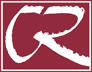 FACILITIES PLANNING COMMITTEEMeeting AgendaMay 17, 2017 * 1:00 pm * FM 112Review meeting minutes from May 4th meetingNew Directional Signs on Eureka Campus – Marty CoelhoReview Preliminary Draft Facilities Master Plan Feedback on Facilities Standards:Furniture Standards for the DistrictLandscaping Standards for the DistrictUpdates: ADA Transition PlanNew office space for Faculty SenateNew office cubicles for Associate FacultyNew Projects:New office space for Faculty SenateNew office cubicles for Associate FacultyReview related ACCJC Standard: Standard III.BFPC Website:  http://internal.redwoods.edu/fpc Next Meeting: Wednesday, May 31, 2017  1:00 pm in FM 112Reminder: Please update your constituents and bring their feedback to the Committee